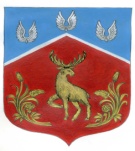 СОВЕТ ДЕПУТАТОВмуниципального образования Громовское сельское поселение муниципального образования Приозерский муниципальный районЛенинградской области  (четвертый созыв)Р Е Ш Е Н И ЕОт  23 марта 2021  года                               № 79Об утверждении Положения о порядке организации и проведения общественных обсуждений или публичных слушаний по отдельным вопросам градостроительной деятельности в муниципальном образовании Громовское сельское поселение муниципального образования Приозерский муниципальный район Ленинградской области	В соответствии с Градостроительным кодексом Российской Федерации, Земельным кодексом Российской Федерации, статьёй 28 Федерального закона от 06 октября 2003 года № 131-ФЗ «Об общих принципах организации местного самоуправления в Российской Федерации», на основании Устава муниципального образования Громовское сельское поселение муниципального образования Приозерский муниципальный район Ленинградской области, Совет депутатов муниципального образования Громовское сельское поселение муниципального образования Приозерский муниципальный район Ленинградской области  РЕШИЛ:1. Утвердить положение о порядке организации и проведения общественных обсуждений или публичных слушаний по отдельным вопросам градостроительной деятельности в муниципальном образовании Громовское сельское поселение муниципального образования Приозерский муниципальный район Ленинградской области согласно приложению.2. Признать утратившим силу решение Совета депутатов от 05.03.2019 г. № 171
"Об утверждении Положения о порядке организации и проведения общественных обсуждений или публичных слушаний по отдельным вопросам градостроительной деятельности в муниципальном образовании Громовское сельское поселение муниципального образования Приозерский муниципальный район Ленинградской области". 3. Опубликовать настоящее решение в средствах массовой информации: Ленинградском областном информационном агентстве (далее «Леноблинформ») http://www.lenoblinform.ru, разместить в сети Интернет на официальном сайте муниципального образования Громовское сельское поселение муниципального образования Приозерский муниципальный район Ленинградской области www.admingromovo.ru4. Настоящее решение вступает в силу с момента его официального опубликования в средствах массовой информации.5. Контроль за исполнением настоящего решения возложить на постоянную депутатскую комиссию по местному самоуправлению, законности, социальным вопросам и экологии.Глава муниципального образования                                                               Л. Ф. ИвановаС полным текстом документа можно ознакомиться на официальном сайте администрации МО Громовского сельского поселения МО Приозерский муниципальный район Ленинградской области http://admingromovo.ru/normativno-pravovie_akti/sovet_deputatov/